Publicado en Madrid el 10/09/2019 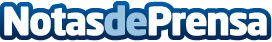  La empresa comorastrearuncelular.net aporta los tips para recuperar un teléfono móvil robado o perdidoHoy en día se puede localizar cualquier teléfono móvil que tenga GPS. El portal de noticias comorastrearuncelular.net ofrece una gran cantidad de opciones posibles para poder encontrarloDatos de contacto:javier lopez diaz666348500Nota de prensa publicada en: https://www.notasdeprensa.es/la-empresa-comorastrearuncelular-net-aporta_1 Categorias: Telecomunicaciones Dispositivos móviles Innovación Tecnológica http://www.notasdeprensa.es